В целях эффективной работы и координации выполнения Закона Краснодарского края от 26 декабря 2005 года № 966-КЗ «О муниципальных выборах в Краснодарском крае» и в связи с подготовкой к проведению выборов депутатов Совета муниципального образования Мостовский район                         13 сентября 2015 года п о с т а н о в л я ю:1.Создать штаб Унароковского сельского поселения  Мостовского района по подготовке к проведению выборов депутатов Совета муниципального образования Мостовский район 13 сентября 2015 года (далее Штаб) и утвердить его состав согласно приложению № 1.2.Утвердить:1)  список ответственных за выполнение комплекса мероприятий по подготовке  к проведению выборов  депутатов Совета муниципального образования Мостовский район 13 сентября 2015 года  согласно приложению №2;2) схему взаимодействия на период подготовки и проведения выборов согласно приложению № 3; 3.Контроль за выполнением настоящего постановления возложить на заместителя главы Унароковского сельского поселения  О.А.Орлову.4.Постановление вступает в силу со дня его подписания.Глава Унароковскогосельского поселения						    	И.И.СкобелевСОСТАВштаба Унароковского сельского поселения  Мостовского района по подготовке к проведению выборов депутатов Совета муниципального образования Мостовский район 13 сентября 2015 годаЗаместитель главы администрацииУнароковского сельского поселения                                         О.А.Орлова                                                                                ПРИЛОЖЕНИЕ №2                                                                                      УТВЕРЖДЕН                                                                        постановлением администрации                                                                         Унароковского сельского поселения                                                                            от 18.02.2015 г.  №12     СПИСОКответственных за выполнение комплекса мероприятий по подготовке  к проведению выборов  депутатов Совета муниципального образования Мостовский район 13 сентября 2015 годаЗаместитель главы администрацииУнароковского сельского поселения                                          О.А.Орлова       СХЕМАвзаимодействия на период подготовки и проведения выборов депутатов Совета муниципального образования Мостовский район13 сентября 2015 годаЗаместитель главы администрацииУнароковского сельского поселения                                         О.А.Орлова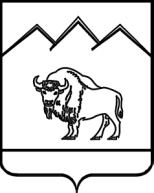  АДМИНИСТРАЦИЯ  УНАРОКОВСКОГО СЕЛЬСКОГО ПОСЕЛЕНИЯ МОСТОВСКОГО РАЙОНА ПОСТАНОВЛЕНИЕ     от  18.02.2015 г.                                                                             № 12село УнароковоО подготовке к проведению выборов депутатов Совета муниципального образования Мостовский район 13 сентября 2015 годаПРИЛОЖЕНИЕ № 1УТВЕРЖДЕНпостановлением администрации Унароковского сельского поселенияот  18.02.2015 г. № 12СкобелевИванИванович-глава Унароковского сельского поселенияруководитель Штаба (координация направлений работы Штаба)ОрловаОльгаАлександровна- заместитель главы Унароковского сельского поселениязаместитель руководителя ШтабаСоколоваИннаВикторовна-начальник  общего отдела администрации Унароковского сельского поселениясекретарь Штаба Члены Штаба:БондарцоваГалинаПетровна- заместитель директора по воспитательной работеСлавянской школы №17, секретарь первичного отделения  Всероссийской политической партии «Единая Россия»ДаниловаЕленаГеннадьевна- председатель квартального комитета №1, секретарь первичного отделения  Всероссийской политической партии «Единая Россия»МихайловСергейМихайлович-директор Унароковской средней школы №16ПархоменкоОлеся Евгеньевна-заведующая потовым отделением связи с.УнароковоРадчукИринаИльинична-председатель квартального комитета №2, воспитатель детского сада №4ХудобинаОльгаВикторовна-заведующая Унароковской сельской библиотекой ХмелевскойСергейНиколаевич-глава крестьянско-фермерского хозяйства № п/пФ.И.О.ДолжностьКурируемый участок населенного пункта поселенияпримечаниеОрловаОльга АлександровнаЗаместитель главы администрации Унароковского сельского поселенияхутор СлавянскийСоколоваИннаВикторовнаНачальник общего отдела администрации Унароковского сельского поселенияСело Унароково улицы: Южная,              Чкалова,             Свободная,             Пионерская,             Октябрьская,             Партизанская, нечетная сторона улицы Ленина;- агитаторыДроздова Ольга Сергеевна Начальник отдела по финансам,бюджету и экономике  администрации Унароковского сельского поселенияСело УнароковоУлицы: четная сторона улицы Ленина,             Розы Люксембург, Калинина, Школьная, Пролетарская,Дзержинского,СевернаяПРИЛОЖЕНИЕ № 3УТВЕРЖДЕНАпостановлением администрации Унароковского сельского поселенияот 18.02.2015 г.  № 12 Муниципальный служащий,ТОС №1,ТОС №3 Муниципальный служащий,ТОС №2